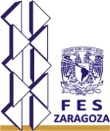 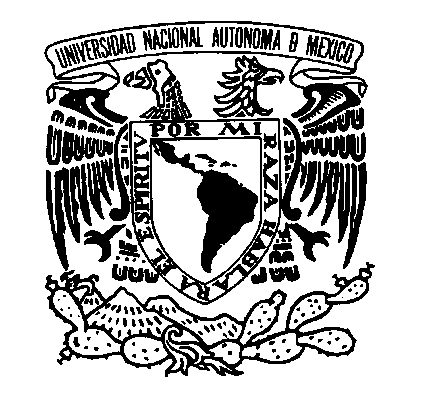 ENTREGA DE CONSTANCIA ORIGINAL DE IDIOMA INGLÉS.                                 BIOLOGÍA24 DE OCTUBRE AL 18 DE NOVIEMBRE DE  2016.SERVICIOS ESCOLARES C-IIHORARIO DE VENTANILLA 9:00 A 13:00 Y DE 15:00 A 17:00.ÚNICAMENTE ALUMNOS QUE PASARAN A 7MO. SEMESTRE